Перейдите по ссылке https://be.domenus.ru/login, чтобы зайти в панель управления;Введите логин и пароль для входа и нажмите «Войти»;


 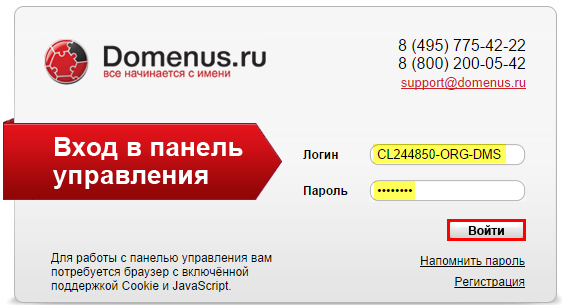 Перейдите в раздел «Домены»;

 
 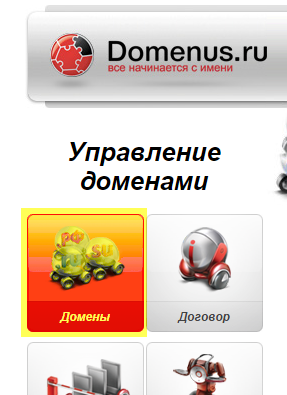 Нажмите на название домена, который вы хотите подтвердить;

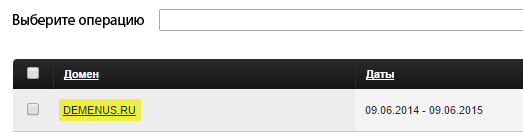  Выберите раздел «Редактирование DNS зон»;

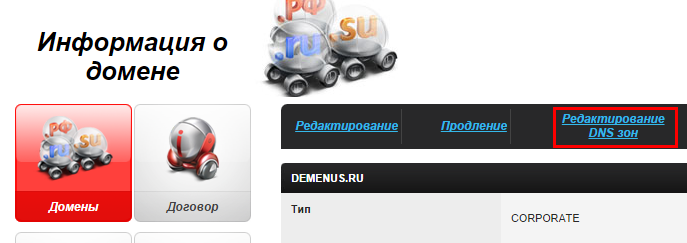 В подразделе «Свойства записи» введите следующие параметры:Тип записи: CMANEНазвание записи: m.вашсайт.ruЗначение записи: siteАБВГ.moaction.mobi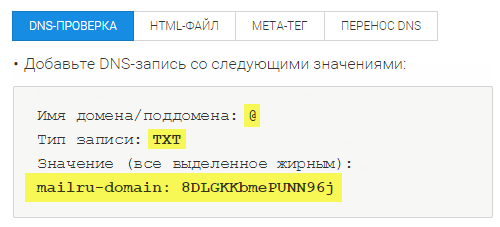 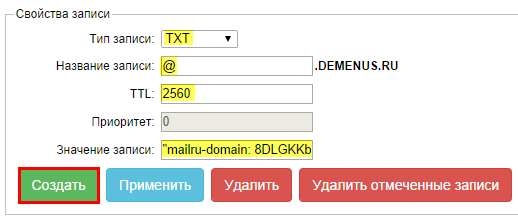 Нажмите «Создать».Вернитесь на вкладку «DNS-проверка» на странице подтверждения домена и нажмите «Подтвердить».